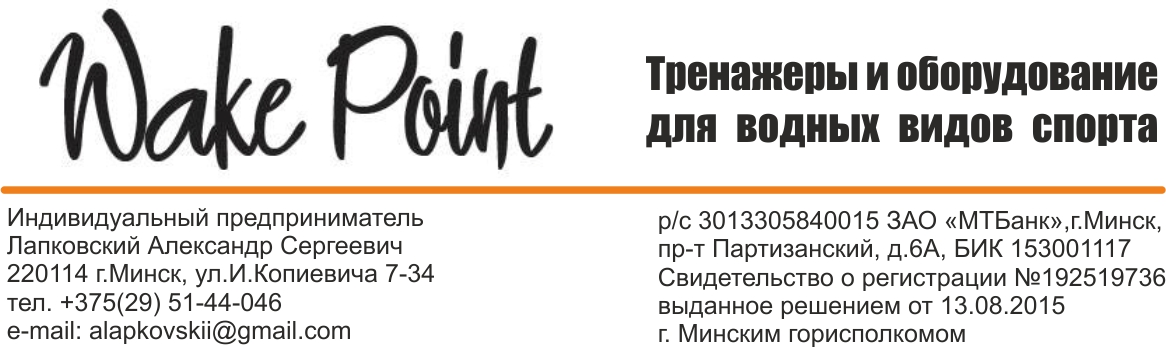 КОММЕРЧЕСКОЕ ПРЕДЛОЖЕНИЕ*на поставку тренажера канатного реверсивного для водных видов спорта, исполнение «I», модификация «TURBO»Эксплуатационное назначение тренажера канатного реверсивного для водных видов спорта.Тренажёр предназначен для обучения водным лыжам и вейкбордингу пользователей любого уровня подготовки, тренировок любителей и профессионалов, а также проведения соревнований по вейкборду местного, республиканского и международного уровня. Основные технические и эксплуатационные характеристики.Опоры: трехгранная ферма, покрытие – горячее цинкование, высота опор – 8-9 метров, расстояние между опорами – 120 -250 м.Привод: асинхронный электродвигатель – 5,5 кВт, расположение верхнее.Энергоснабжение: 3-х фазное питание 24А/400В/50Гц.Тросовая система: 3-х тросовая система с независимым натяжение несущего и тягового каната.Натяжение канатов: несущего – 1200 кг (статическое натяжение с ограничением превышения нагрузки), тягового – 800 кг на ветвь (автонатяжение за счет использования противовеса).Материал шкивов и роликов каретки – капролон.Максимальная масса катающегося: 120кг.Скорость буксировки катающегося: 0 – 35 км/ч.Минимальная/максимальная температура эксплуатации: от -5 до +45Сервис каждые 800 моточасов.Срок эксплуатации тренажёра 10лет.Управление: программируемый блок управления с преобразователем частоты, позволяющий осуществлять эксплуатацию тренажера в ручном и полуавтоматическом режиме с плавным и ступенчатым регулированием скорости.Система управления позволяет ограничить выход каретки (выезд катающегося) за предельные безопасные положения трассы и осуществлять автоматический реверс движения при достижении катающимся точки разворота.Проведение земляных работ не требуется. При установке используются винтовые анкера.  Масса тренажёра в полной комплектации (брутто) 720 кгКомплект поставки:Условия поставки:Поставка осуществляется по заключенному договору. 
Оплата: 50% предоплата; 30% после уведомления о готовности к отгрузке; 20%  по факту ввода в эксплуатацию, в течении 10 банковских дней. В стоимость поставки входят следующие материалы, механизмы и работы: Тренажёр (комплект поставки), доставка в пределах РБ, монтаж, обучение персонала основам технического обслуживания и эксплуатации, консультация в процессе эксплуатации, гарантийное обслуживание (12месяцев с момента ввода в эксплуатацию). При гарантийном обслуживание, плата за комплектующий и работы не взымается, транспортные услуги и проезд специалистов оплачиваются отдельно.Покупатель обеспечивает: получение всех необходимых разрешительных документов на установку и эксплуатацию тренажёров; точка подключения – 3-х фазное питание 24А/400В/50Гц (проект и фактическое наличие); моторная лодка на время установки; 1-2 катамарана «прогулочных»; песок 0,7м3, цемент 50кг, щебень 0,15 м3; предоставляет проживание специалистам на время пребывания на месте установки и монтажа; услуги разнорабочих 3х человек на весь период монтажа.Срок поставки: 2-4 недели с момента получения предоплаты. Монтаж и базовое обучения персонала 3-5дней (при условии монтажа опор на берегу).Дополнительные услуги: оказываем бесплатно консультации по организации тренировочного процесса и соревнований. Предоставляем инструкторов и тренеров профессионалов для подготовки персонала, обучения трюкам и проведения мастер-классов (условия оговариваются отдельно). Послегарантийное обслуживание осуществляется нашими специалистами на условиях оплаты работ, комплектующих и транспортных расходов владельцем канатной дороги в течение всего периода эксплуатации.Поставка сопутствующих товаров: инвентаря и препятствий (трамплины, рейлы, слайдеры, боксы и т.д)  При необходимости мы можем укомплектовать парк фигурами собственного производства. Препятствия соответствуют требованиям международного соревновательного уровня. Поставка осуществляется в течении 30 дней с момента размещения заявки.  Консультации по подбору, сопровождение, установка по месту, обучение пользованию и эксплуатации. Стоимость ниже зарубежных аналогов минимум в 2 раза при тех же характеристиках и использованных материалах.Возможна передача на безвозмездной основе конструкторской документации для изготовления препятствий вашими силами.Так же мы осуществляем инвентарь и снаряжение для осуществления проката. Комплектность инвентаря определена на основе четырехлетнего практического опыта осуществления проката на белорусских канатных дорогах. Консультируем по подбору, обучаем пользованию бесплатно. Поставка осуществляется первым поставщиком в Беларуси с 13 летним стажем в этом сегменте. Срок поставки 10 дней с момента осуществления предоплаты. Ознакомиться с ассортиментом можно на сайте wakeshop.by.Преимущества приобретения белорусского тренажера:Низкая стоимость в сравнении с аналогами.Возможность оперативного обслуживания и внештатного ремонта.Возможность поставки в комплекте прокатного и профессионального инвентаря, а также вейкбордных препятствий собственного производства.Возможность установки опор в воде и на заболоченной местности (на глубинах до 1 метра).  Любая высота опор. Производитель определяет в зависимости от месторасположения и условий эксплуатации, но не менее 7 метров при установке на отметке 0.Мощность двигателя 5.5 кВт. Низкое потребление электроэнергии.Возможность применения для обучения пользователей от нулевого уровня до профессионального, а также проведения соревнований международного уровня.Тренажер разработан вейкбордистами для вейкбордистов, что говорит о профессиональном исполнении в соответствии с самыми высокими стандартами и требованиями по назначению.Стоимость тренажёраПри установке обоих опор на берегу стоимость тренажёра, исполнение «I», модификация «TURBO» составляет 180 млн белорусских рублей. Стоимость системы радиоуправления 10млн рублейПри необходимости монтажа стоек на воде оплата работ по монтажу и материалов осуществляется по предварительной договорённости за дополнительную плату в соответствии с затратами.Предоставление рассрочки на Тренажёр:Мы предлагаем следующие схемы продажи при оплате в несколько платежей:- в течении 3 месяцев: первый взнос 100 млн рублей, ежемесячный платеж 2,3 и 4 месяц 40млн. рублей. - в течении 6 месяцев: первый взнос 100 млн рублей, ежемесячный платеж 2-7 месяц 25млн.рублей.Стоимость комплекта поставки (поставка тренажёра совместно с инвентарем и/или препятствиями для парка)Также мы предлагаем пакеты поставки:Пакет «Лайт» – минимальный пакет инвентаря необходимый для уверенного старта, при организации пункта прокатаПакет «Стандарт» – базовый пакет, мы рекомендуем этот пакет, он позволяет удовлетворить все потребности пользователей при относительно небольшом бюджете. Данный пакет предусматривает скидку на Тренажер 20млн рублей.Пакет «Премиум» - этот пакет позволяет вам и пользователям насладиться всеми прелестями отдыха на воде, в этом комплекте представлено снаряжение и оборудование уровня «PRO». Данный пакет предусматривает скидку на Тренажер 40млн рублей.Подробное описание Пакетов в таблице ниже.** Возможна любая произвольная комплектация по моделям.*** В сравнительной таблице представлены цены на модельный ряд 2016 годаЗатраты по обслуживанию и эксплуатации. Рентабельность и доходность по проекту.В Беларуси цена 15минут катания составляет от 100 до 200тыс рублей. При работе в солнечный летний день максимальная выручка при графике работы с 10 до 22 часов и полной заполняемости составит 5-6 млн рублей.  В летние месяцы с учетом климата Беларуси загрузка в среднем по неделе составляет 0,4. Выручка в летний месяц составляет порядка 60-70 млн рублей. Пункты проката как правило активно работают с 1 мая по 30 сентября. Затраты на электроэнергию не превышают 1млн. рублей/месяц.Необходимый персонал для работы: - 3 оператора-техника. Скользящий график: 2 человека в течение дня сменяющие друг друга каждые 2-3 часа. 
- 2 инструктора - кассира работающие посменно (или через день)  – отвечающие за подбор инвентаря и инструктаж, вынос и занос инвентаря в кладовую, запись клиентов по телефону.На начальном этапе персонал, как правило, совмещает функции операторов инструкторов. При эксплуатации одной канатной дороги эти функции выполняют 2 человека.Для операторов и инструкторов как правило применяют сдельно-премиальную форму оплаты. Дополнительно необходимо:- оборудовать рабочее место оператора-техника.  Навес или зонт для защиты от солнца. Стул (кресло). 
- установить стартовый пирс с покрытием «искусственная трава». Можете изготовить сами под нашим руководством.13.04.2016г.				 С уважением, команда «WakePoint».* Данное Предложение не является договором оферты и носит рекламно-информационный характер.мачта, оцинкованная в сборе – 2 шт.;приводная головка с электродвигателем – 1 шт.;головка натяжная – 1 шт.;каретка буксировочная – 1 шт.;каретка обводная – 1 шт.;канат стальной оцинков. 11мм – 1 шт.;канат стальной оцинков. 6,2мм – 1 шт.;оттяжка – 6 шт.;анкер винтовой – 10 шт.;монтажно-тяговый механизм – 1 шт.;шкаф управления с преобразователем частоты и электроавтоматикой;пульт управления проводной с 15 м проводом;радиопульт (опционально);фал с ручкой;комплект документации: (паспорт, инструкция по эксплуатации и т.д);комплект ремней (запасной) – 1 шт.;комплект роликов для буксировочной каретки (запасной) – 2 шт.Наименованиепакет«Лайт»кол./цена за ед (шт/млн.рублей)пакет«Стандарт»кол./цена за ед (шт/млн.рублей)пакет«Премиум»кол./цена за ед (шт/млн.рублей)Тренажер в комплекте1/1801/1601/140Радиопульт --1/10Трамплин средний (Medium Kicker),1/202/202/20Труба (Pipe)-1/221/22Слайдер (Slider StepDown)--1/50Вейкборд с креплениями 2/103/103/15,6Пара водных лыж (взрослых)1/4,41/4,41/4,4Пара водных лыж (детских)-1/41/4Вейкскейт-1/3,21/5,6Серф SUP--2/18универсальный жилет2/0,62/0,62/0,6детский жилет1/0,61/0,61/0,6юниорский жилет-1/0,61/0,6жилет мужской-3/1,23/2жилет женский-3/1,23/2костюм длинный мужской2/24/24/4костюм длинный женский2/24/24/3костюм длинный детский2/1,23/1,23/1,2шлем2/1,12/1,13/1,1сменный фал с ручкой1/0,42/0,43/0,4одноместный надувной баллон-1/21/2фал баллонный-1/0,41/0,4Итого236,3298,2411,7Консультация по вопросам поставки тренажеров «WakePoint» и инвентаря +375296555306 wake.belarus@gmail.comКонсультация по техническим вопросам, гарантийному и послегарантийному обслуживания +375295144046alapkovskii@gmail.com